АДМИНИСТРАЦИЯБЛАГОВЕЩЕНСКОГО РАЙОНА   АЛТАЙСКОГО КРАЯул. Ленина, 94, р.п. Благовещенка, 658670тел.  838564-21332ШТОРМОВОЕ  ПРЕДУПРЕЖДЕНИЕ № 07 (дополнение)В Алтайском крае днём 06 и сутки 07 июня сохранятся  дожди, местами сильные ливневые  дожди, грозы,  град, усиление ветра до 18-23м/с,  при грозах местами шквалистое усиление  до 25м/с. Рекомендованные превентивные мероприятия:оповестить администрации городских, сельских поселений и население;перевести органы местного самоуправления в режим «повышенной    готовности»;проверить готовность сил и средств аварийных служб к  реагированию;уточнить план эвакуации населения, проверить готовность ПВР;проверить готовность к работе резервных источников электропитания;уточнить наличие материальных и финансовых средств для ликвидации последствий возможных ЧС на территории края;уточнить информацию о наличии запасов медикаментов и средств оказания медицинской помощи в медицинских учреждениях;подготовить к обеспечению устойчивого снабжения объектов экономики энергией, топливом, водой от автономных источников энерго- и водоснабжения; организовать работу с населением по мерам пожарной безопасности в жилом секторе;организовать оповещение и информирование населения через все имеющиеся средства (СМИ, подворовой обход, операторов сотовой связи, подвижными экипажами экстренных оперативных служб и др.) о прогнозируемой неблагоприятной метеорологической обстановке;разместить экстренное предупреждение на официальном сайте муниципального образования; провести инструктаж руководящего состава и лиц дежурно-диспетчерских служб по действиям в случае угрозы возникновения чрезвычайных ситуаций;обо всех возникших нарушениях жизнедеятельности населения  немедленно информировать оперативную дежурную смену ЕДДС Благовещенского района тел. 21-3-32.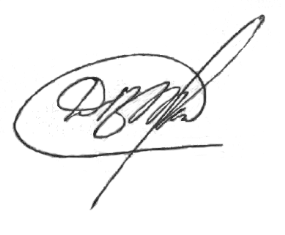 Оперативный дежурный ЕДДС                          	           Головко Г.А.